 		آمار  روزانه شناورهای تخلیه وبارگیری شرکت آریا بنادر ایرانیان	از ساعت  45: 06  تا ساعت 06:45 مورخه 07/06/1401 لغایت 08/06/1401		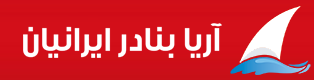             کارشناس امور بندری شرکت آریا بنادر ایرانیان                                         امیر صابری کهناسکلهنام شناورنام کشتیرانینام کشتیرانیتناژ  تخلیهتناژ  تخلیهتناژبارگیریتناژبارگیریمحل تخلیهمحل تخلیهمحل تخلیهنوع تجهیزاتنوع تجهیزاتمحموله کشتیمحموله کشتیمحموله کشتیمحموله کشتیتاریخ و ساعت پهلوگیریتاریخ و ساعت پهلوگیریتاریخ و ساعت شروع عملیاتتناژ  تخلیه و بارگیــریتناژ  تخلیه و بارگیــریتناژ  تخلیه و بارگیــریتناژ  تخلیه و بارگیــریتناژ  تخلیه و بارگیــریتناژ  تخلیه و بارگیــریمجموع تناژ سه شیفتمجموع تناژ سه شیفتتناژباقیمانده /اتمام تخلیه یا بارگیری(تن)تناژباقیمانده /اتمام تخلیه یا بارگیری(تن)زمان عملیات(OT)زمان عملیات(OT)زمان عملیات(OT)زمان عملیات(OT)نرم متوسطنرم متوسطنرم متوسطنرم متوسطماندگاری دراسکله(ساعت)ماندگاری دراسکله(ساعت)ماندگاری دراسکله(ساعت)اسکلهنام شناورنام کشتیرانینام کشتیرانیتناژ  تخلیهتناژ  تخلیهتناژبارگیریتناژبارگیریمحل تخلیهمحل تخلیهمحل تخلیهنوع تجهیزاتنوع تجهیزاتتخلیهتخلیهبارگیریبارگیریتاریخ و ساعت پهلوگیریتاریخ و ساعت پهلوگیریتاریخ و ساعت شروع عملیاتتناژصبحتناژصبحتناژعصرتناژعصرتناژشبتناژشبمجموع تناژ سه شیفتمجموع تناژ سه شیفتتناژباقیمانده /اتمام تخلیه یا بارگیری(تن)تناژباقیمانده /اتمام تخلیه یا بارگیری(تن)تخلیهتخلیهبارگیریبارگیریتخلیهتخلیهبارگیریبارگیریماندگاری دراسکله(ساعت)ماندگاری دراسکله(ساعت)ماندگاری دراسکله(ساعت)3کاسپین کیمیا نام آوذان دریای کاسپین نام آوذان دریای کاسپین 2743274319551955سیلوی آگرو تامین سیلوی آگرو تامین سیلوی آگرو تامین منگان223منگان223جو جو پالت پالت 03/06/0103/06/0103/06/01ت: *ت: *ت:*ت:*ت:*ت:*ت:*ت:***********************20:2020:20**2828***3کاسپین کیمیا نام آوذان دریای کاسپین نام آوذان دریای کاسپین 2743274319551955سیلوی آگرو تامین سیلوی آگرو تامین سیلوی آگرو تامین منگان223منگان223جو جو پالت پالت 05:2005:2010:50ب: 137ب: 137ب:221ب:221ب: 220ب: 220ب: 578ب: 578باقی  بارگیری :471باقی  بارگیری :471**20:2020:20**2828***4وی تی اس -1امیر آروین صدرا امیر آروین صدرا 1332133219251925محوطهمحوطهمحوطهمنگان224منگان224تخته-کیسه-رول تخته-کیسه-رول پالت –کیسه –نگله پالت –کیسه –نگله 04/06/0104/06/0105/06/01ت:64ت:64ت:91ت:91ت: *ت: *ت: 155ت: 155اتمام تخلیه :19:00اتمام تخلیه :19:0010:2010:20**1515**6868684وی تی اس -1امیر آروین صدرا امیر آروین صدرا 1332133219251925محوطهمحوطهمحوطهمنگان224منگان224تخته-کیسه-رول تخته-کیسه-رول پالت –کیسه –نگله پالت –کیسه –نگله 22:4022:4000:4010:2010:20**1515**6868685آناپارسا گستر آبراه دریاپارسا گستر آبراه دریا91491414421442محوطهمحوطهمحوطهمنگان 225منگان 225تختهتختهکیسه –پالت –کانتینر –سواری کیسه –پالت –کانتینر –سواری 04/06/0104/06/0104/06/01ت:*ت:*ت:*ت:*ت: *ت: *ت: *ت: ***********************20:3020:30**1818***5آناپارسا گستر آبراه دریاپارسا گستر آبراه دریا91491414421442محوطهمحوطهمحوطهمنگان 225منگان 225تختهتختهکیسه –پالت –کانتینر –سواری کیسه –پالت –کانتینر –سواری 09:2509:2512:50ب:180ب:180ب:104ب:104ب:83ب:83ب: 367ب: 367باقی  بارگیری :1075باقی  بارگیری :1075**20:3020:30**1818***6دریتادریای خزردریای خزر1383138310221022محوطهمحوطهمحوطهریلی4011ریلی4011تخته-چندلا کانتینرتخته-چندلا کانتینرکانتینرکانتینر05/06/0105/06/0105/06/01ت:175ت:175ت:160ت:160ت: 194ت: 194ت: 529ت: 529باقی تخلیه: 191باقی تخلیه: 19120:3520:35**2626*****6دریتادریای خزردریای خزر1383138310221022محوطهمحوطهمحوطهریلی4011ریلی4011تخته-چندلا کانتینرتخته-چندلا کانتینرکانتینرکانتینر12:3012:3018:5520:3520:35**2626*****7پریندریای خزردریای خزر4015401510711071سیلوی دریای خزرسیلوی دریای خزرسیلوی دریای خزرریلی4009ایتال ،ریلی4010ریلی4009ایتال ،ریلی4010جوجوپالت –کانتینر –سواریپالت –کانتینر –سواری03/06/0103/06/0103/06/01ت: *ت: *ت:*ت:*ت:*ت:*ت:*ت:***********************17:2017:20**19191111111117پریندریای خزردریای خزر4015401510711071سیلوی دریای خزرسیلوی دریای خزرسیلوی دریای خزرریلی4009ایتال ،ریلی4010ریلی4009ایتال ،ریلی4010جوجوپالت –کانتینر –سواریپالت –کانتینر –سواری13:2513:2523:45ب: 58ب: 58ب:161ب:161ب:113ب:113ب: 332ب: 332اتمام  بارگیری :04:10اتمام  بارگیری :04:10**17:2017:20**1919111111111اسکلهنام شناورنام شناورنام کشتیرانینام کشتیرانیتناژ  تخلیهتناژ  تخلیهتناژبارگیری تناژبارگیری محل تخلیهنوع تجهیزاتنوع تجهیزاتمحموله کشتیمحموله کشتیمحموله کشتیمحموله کشتیتاریخ و ساعت پهلوگیریتاریخ و ساعت پهلوگیریتاریخ و ساعت شروع عملیاتتاریخ و ساعت شروع عملیاتتاریخ و ساعت شروع عملیاتتناژ  تخلیه و بارگیــریتناژ  تخلیه و بارگیــریتناژ  تخلیه و بارگیــریتناژ  تخلیه و بارگیــریتناژ  تخلیه و بارگیــریتناژ  تخلیه و بارگیــریمجموع تناژ سه شیفتمجموع تناژ سه شیفتتناژباقیمانده /اتمام تخلیه یا بارگیری(تن)تناژباقیمانده /اتمام تخلیه یا بارگیری(تن)زمان عملیات(OT)زمان عملیات(OT)زمان عملیات(OT)زمان عملیات(OT)نرم متوسطنرم متوسطنرم متوسطنرم متوسطماندگاری در اسکله (ساعت)ماندگاری در اسکله (ساعت)اسکلهنام شناورنام شناورنام کشتیرانینام کشتیرانیتناژ  تخلیهتناژ  تخلیهتناژبارگیری تناژبارگیری محل تخلیهنوع تجهیزاتنوع تجهیزاتتخلیهتخلیهبارگیری بارگیری تاریخ و ساعت پهلوگیریتاریخ و ساعت پهلوگیریتاریخ و ساعت شروع عملیاتتاریخ و ساعت شروع عملیاتتاریخ و ساعت شروع عملیاتتناژصبحتناژصبحتناژعصرتناژعصرتناژشبتناژشبمجموع تناژ سه شیفتمجموع تناژ سه شیفتتناژباقیمانده /اتمام تخلیه یا بارگیری(تن)تناژباقیمانده /اتمام تخلیه یا بارگیری(تن)تخلیهتخلیهبارگیریبارگیریتخلیهتخلیهبارگیریبارگیریماندگاری در اسکله (ساعت)ماندگاری در اسکله (ساعت)8باداداباداداشمیم دریا شمیم دریا 32093209**انبار پشتیبان بندرمکنده233لیبهر4017.گاتوالدمکنده233لیبهر4017.گاتوالدجو دامیجو دامی**06/06/0106/06/0107/06/0107/06/0107/06/01ت:931ت:931ت:414ت:414ت: 803ت: 803ت:2148ت:2148باقی تخلیه: 986باقی تخلیه: 98619:3519:35**110110****8باداداباداداشمیم دریا شمیم دریا 32093209**انبار پشتیبان بندرمکنده233لیبهر4017.گاتوالدمکنده233لیبهر4017.گاتوالدجو دامیجو دامی**14:0014:0000:0000:0000:0019:3519:35**110110****9دیبادیبادریای خزردریای خزر894894909909محوطهریلی4008ریلی4008تخته-چندلاتخته-چندلاکانتینر-پالتکانتینر-پالت07/06/0107/06/0107/06/0107/06/0107/06/01ت:*ت:*ت:*ت:*ت:504ت:504ت:504ت:504باقی تخلیه: 390باقی تخلیه: 39007:0007:00**7272****9دیبادیبادریای خزردریای خزر894894909909محوطهریلی4008ریلی4008تخته-چندلاتخته-چندلاکانتینر-پالتکانتینر-پالت10:0510:0523:0023:0023:0007:0007:00**7272****12ولگا بالت 190ولگا بالت 190شمیم دریا شمیم دریا 2651265130303030امیر آروین صدرا **جو جو کیسه  -پالت -سواری –کانتینر کیسه  -پالت -سواری –کانتینر 04/06/0104/06/0105/06/0105/06/0105/06/01ت:*ت:*ت:*ت:*ت:*ت:*ت: *ت: *****************************12ولگا بالت 190ولگا بالت 190شمیم دریا شمیم دریا 2651265130303030امیر آروین صدرا **جو جو کیسه  -پالت -سواری –کانتینر کیسه  -پالت -سواری –کانتینر 21:5021:5002:4502:4502:45ب:*ب:*ب:*ب:*ب:*ب:*ب:*ب:*باقی بارگیری :3030باقی بارگیری :3030**********13ریبنسکریبنسکساحل شماران نوین بندرساحل شماران نوین بندر19221922**انبار پشتیبان بندر مکنده234مکنده234گندمگندم**27/05/0127/05/0108/06/0108/06/0108/06/01ت:*ت:*ت:*ت:*ت:33ت:33ت: 33ت: 33باقی  تخلیه: 1889باقی  تخلیه: 188903:1503:15**1010****13ریبنسکریبنسکساحل شماران نوین بندرساحل شماران نوین بندر19221922**انبار پشتیبان بندر مکنده234مکنده234گندمگندم**20:5020:5001:1501:1501:1503:1503:15**1010****